January 4, 2019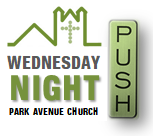 Happy New Year, Park Avenue!We are only a few days into 2019, and we’re already PUSHing into new ways of being “community” together!Last month we received an email from a congregation member, sharing feedback about her family’s struggles to attend the various activities at Park because of varying meeting times throughout the week. We are so grateful for her courage in sharing her heart with us; I believe that her words are prophetic! With this feedback in mind, ministry leaders put our heads together to design a more cohesive weekly lineup that allows families to come together, learn together, and grow together, with a specific “Push” for our Wednesday evening events. Here is a simple breakdown of the new ministry schedule that will begin next week (Please reach out to individual ministry leaders if you have questions about this new schedule.)Wednesday 6:30-7:30pm  (please note the change from 8:00pm ending time!)Adult Bible Study  (*new session starts Wednesday, 1/16) meets in the Gathering RoomIntercessory Prayer (meets 6:30-8:00pm) in the Children’s Village on lower levelYouth Gathering in the Youth Room upstairsGlory Be Kids Choir Rehearsal (6:15-7:00pm, starting 1/16)Children’s Ministry Programming (*starts 1/16, with Glory Be kiddos being escorted to Children’s Ministry if parents are attending other Wednesday events)Early Childhood/Child Care in the Early Childhood roomCornerstone Thrift Store will stay open until 7:30 to accommodate everyone who would like to shop or fellowship with congregation and community.Sunday 9:00-9:45amAdult Bible Studies (Please reach out to individual ministry leaders about location)Spirit of David Rehearsal in Choir Room upstairsMonday 6:00 – 8:30pm:	Praise Team / Choir rehearsals (child care provided!)Tuesday 6:30-8:00pm:	Choir Section Leader RehearsalAs I consider our vision to be a “vibrantly Christ-centered, multiracial, multi-ethnic, inter-generational instrument of transformation”, this initiative to synchronize ministries brings such a multi-dimensional aspect to Wednesdays here at Park! I hope you will join us in rejoicing as we usher in the New Year with our “Wednesday Night PUSH”!!!Warmly,Pastor Jia 